ABDULABDUL.374365@2freemail.com  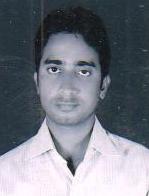 DHA qualified, having eligibility letter - Ref.  BACHELOR OF PHARMACY ( B. PHARMA )IEC COLLEGE OF ENG. AND TECHNOLOGY GRATER  NOIDA , UTTAR PRADESH , INDIAPASSPORT  NO .                   :  VISA VALIDITY                   :  11 FEBRUARY 2018	CARRER OBJECTIVE                                                                                                                                              Seeking a challenging role as a pharmacist into a specified pharmacy field, where I can utilize my knowledge and skills being developed throughout my academic years and pharmacist work with great responsibility, hardworking and dedication to meet   the organizational need.  ACADMEIC EDUCATIONPROFESSIONAL EXPERIENCE                                                                                                                                            Worked as a pharmacist at Health Care Pharmacy Chemists, Drugist and Cosmetics Shop-21, F-Block Market, Near Naveen Hospital, Alpha-2, Grater Noida 201306, Uttar Pradesh from November 2014 to September 2017. DUTIES       Accurately dispensing drugs to patient’s according to doctor’s          Prescription .       Review prescriptions to assure accuracy and to evaluate their suitability.        Provide information and advice regarding drug interactions, side effects,                 Dosages and proper medication storage .        Provide specialized services to help patients manage conditions such as             Diabetes, high blood pressure and smoking cessation .        Maintain records such as pharmacy files and  patient’s files .       Order and purchase pharmaceuticals supplies or drugs, maintain stock                      And storing and handling it properly. INDUSTRIAL TRAINING       One month industrial training from UPDPL Lucknow, Uttar Pradesh  in                        Department of production as well as Quality Control form July 2011 to                     August 2011 .PROJECT AND SEMINAR       Successfully participated in DISHA The Orientation program held at        Hyedrabad from 10/06/2013 to 20/06/2013 organized by MSN        Laboratories Pvt. Ltd.EXTRACURRICULAR ACTIVITES AND ACHIEVEMENTS       Registered Pharmacist  U/S  32  ( 2 ) of the Pharmacy Act  1948 under       Uttar Pradesh Pharmacy Council. ( Registration No.)             Participated in Inter-collegiate Badminton event held on 24-03-2012.PERSONAL DETALIS	         Date of Birth             	:  OCT 06 1990          Sex                             	:  Male         Nationality                 	:  Indian          Language                   	:  English, Hindi and Urdu          Marital Status		:  Unmarried DECLARATION	                  I hereby declare that all the information given in CV is true and correct to                          the best of my knowledge.	Date :	          Place :                                                                                                   ABDUL  BACHELOR OF PHARMACYGAUTUM BUDDH TECHNICAL UNIVERSITY, LUCKNOW, UTTAR PARDESH ,INDIAYEAR- 2008-12SECURED-  71.50% marksINTERMEDIATESTATE BOARD OF EDUCATION ( UTTAR PRADESH BOARD )SECURED-   69.50%HIGH SCHOOLSTATE BOARD OF EDUCTION ( UTTAR PRADESH BOARD )SECURED-  69.00% marks